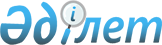 О внесении изменений в постановление Правительства Республики Казахстан от 12 декабря 2013 № 1329 "О реализации Закона Республики Казахстан "О республиканском бюджете на 2014-2016 годы"Постановление Правительства Республики Казахстан от 14 ноября 2014 года № 1197      Примечание РЦПИ!

      Вводится в действие с 1 января 2014 года



      Правительство Республики Казахстан ПОСТАНОВЛЯЕТ:

      1. 

Внести в постановление Правительства Республики Казахстан от 12 декабря 2013 года № 1329 «О реализации Закона Республики Казахстан «О республиканском бюджете на 2014 - 2016 годы» следующие изменения:



      в приложении 1 к указанному постановлению:



      в разделе «III. Целевые трансферты на развитие»:



      в функциональной группе 12 «Транспорт и коммуникации»:



      по администратору 242 «Министерство по инвестициям и развитию Республики Казахстан»:



      в программе 006 «Целевые трансферты на развитие областным бюджетам, бюджетам городов Астаны и Алматы на развитие транспортной инфраструктуры»:



      в графе «2014 год»:



      в строке «Акмолинская область» цифры «1180000» заменить цифрами «561300»;



      в строке «Западно-Казахстанская область» цифры «537684» заменить цифрами «537068»;



      в строке «Павлодарская область» цифры «1682522» заменить цифрами «1668242»;



      в строке «Северо-Казахстанская область» цифры «1000000» заменить цифрами «983497»;



      в строке «Южно-Казахстанская область» цифры «2185942» заменить цифрами «1750243»;



      в строке «город Астана» цифры «20683993» заменить цифрами «21769791»

      2. 

Настоящее постановление вводится в действие с 1 января 2014 года.

 

 
					© 2012. РГП на ПХВ «Институт законодательства и правовой информации Республики Казахстан» Министерства юстиции Республики Казахстан
				

      Премьер-Министр

      Республики КазахстанК. Масимов